ПРОТОКОЛ № 42заседания Совета СПб РОО «Вологодское Землячество»Г. Санкт-Петербург,						06 сентября 2022 г.ул. Шпалерная, д. 34						17:00 час.Присутствовали:Некипелов А.А.,Некипелова О.А.,Виноградов В.Ф.,Мартынов О.Н.Данилова Т.В., Иевлев. Н.В.,Полянский В.А.,Федотовский Ю.А.,Казачинский И.В.,Бурцев С.В.,Повестка дня:Утверждение плана мероприятий IV квартал 2022 года:проведение волейбольного турнира памяти Кривошапкина А.А. и Панфилова В.В. в Вологде в октябре;траурно-торжественное мероприятие на Левашовском мемориальном кладбище;проведение отчетно-выборного собрания Землячества 16 декабря во Дворце Труда. Утвердить район Вологодской области, который будет приглашен для презентации и концерта;новогодний праздник для членов Землячества. Утвердить дату и место проведения.Разное:обсуждение представления к поощрению медалью губернатором Вологодской области Кувшинниковым А.А. кандидатуры председателя совета Некипелова А.А. Ходатайство от почетного председателя совета Виноградова В.Ф.поздравление члена совета Землячества с присвоением звания «почетный гражданин Тарногского городка» Бурцева С.В.;По первому вопросу выступил Некипелов А.А.:Обсуждался вопрос о проведении волейбольного турнира в честь героев-артиллеристов Великой Отечественной войны: Кривошапкина А.А. и Панфилова В.В. в городе Вологда. Организатором выступает спортивный комитет Вологды и Вологодское землячество в Санкт-Петербурге. Постановили:Провести волейбольный турнирГолосовали:«За» - единогласно.«Против» - нет.«Воздержался» - нет.По второму вопросу выступил Полянский В.А.: Обсуждался вопрос установки нового памятного знака на Левашовском мемориальном кладбище памяти жертв политических репрессий – Вологжан и организация делегации членов Вологодского Землячества для Траурно-Торжественной церемонии 30 октября.Постановили:Принять план Траурно-Торжественной мероприятия.Голосовали: «За» - единогласно.«Против» - нет.«Воздержался» - нет.По третьему вопросу выступил Некипелов А.А:Он предложил провести отчётное собрание Вологодского землячества 16 декабря 2022 г. в Николаевском дворце. По традиции на собрание приглашается один из районов Вологодской области. Рассматривается один из трех районов – Великий Устюг, Тотьма, Шексна.Постановили:Собрание провести 16 декабря 2022 г. Принять решение о приглашении одного из районов.Голосовали:«За» - единогласно.«Против» - нет.«Воздержался» - нет.По четвертому вопросу выступил Некипелов А.А:Он предложил провести новогодний праздник в день проведения отчётного собрания Вологодского землячества 16 декабря 2022 г.Постановили:Провести новогодний праздник 16 декабря 2022 г.Голосовали:«За» - единогласно.«Против» - нет.«Воздержался» - нет.РазноеПо пятому и шестому вопросу выступил Некипелов А.А:Он предложил ходатайствовать перед губернатором Вологодской области о поощрении активных членов землячества:А также поощрить членов Землячества:Казачинского И.В.,Мартынова О.Н.Новикову Л. А.Полянский В.А.,Рубцову Е.Н.Голосовали:«За» - единогласно.«Против» - нет.«Воздержался» - нет.Также состоялось торжественное вручение звания Почетного гражданина Тарногского городка Бурцеву С.В.По остальным вопросам выступил Некипелов А.А:Было принято решение разработать почетный знак для членов Вологодского Землячества.Было принято решение в день памяти героя СССР Коробицына А.И. делегации Вологодского Землячества собраться 16 сентября в городе Сесрорецке.Данилова Т.В. внесла предложение о финансовой поддержке памятника поэту Рубцову Н. в селе Никольское в 2023 году.Принято решение организовать музей Вологодского Землячества. Помещение для музея утверждено. Разработать концепцию музея. В музее разместить экспонаты, посвященные выдающимся Вологжанам, связанным с Петербургом.Принято решение отвезти в дар Великому Устюгу икону из Петербурга, исторически связанную с Великим Устюгом.Голосовали:«За» - единогласно.«Против» - нет.«Воздержался» - нет.Медалью:Некипелова А.А.Секретарь СПб РОО «Вологодское Землячество»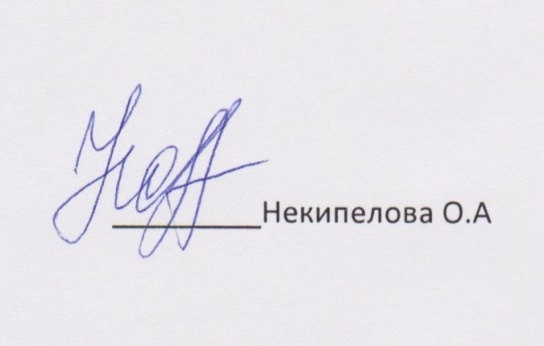 Председатель Совета СПб РОО «Вологодское Землячество»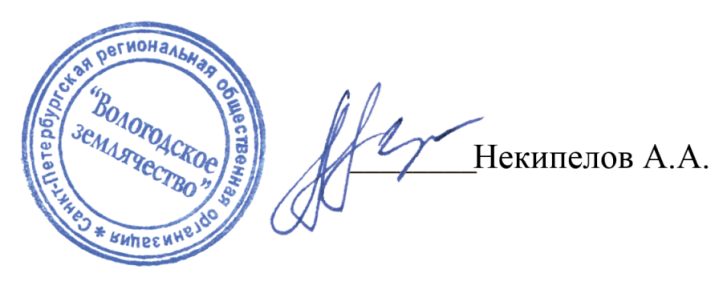 